AK6 21/5/2020LEE EL TEXTO SOBRE LAS FUENTES DE ENERGÍA RENOVABLES E INDICA SI LAS ORACIONES SON VERDADERAS O FALSAS. DEBES BUSCAR EL VOCABULARIO QUE NO ENTIENDAS.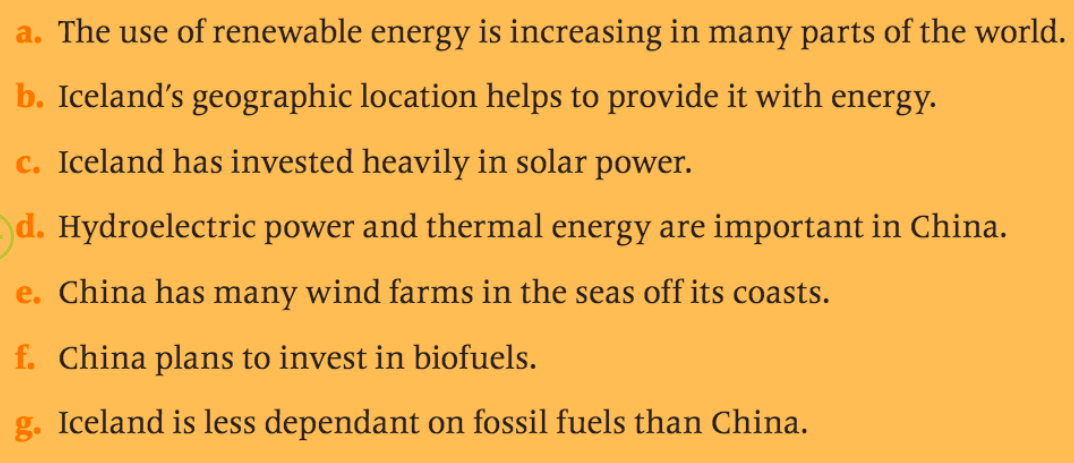 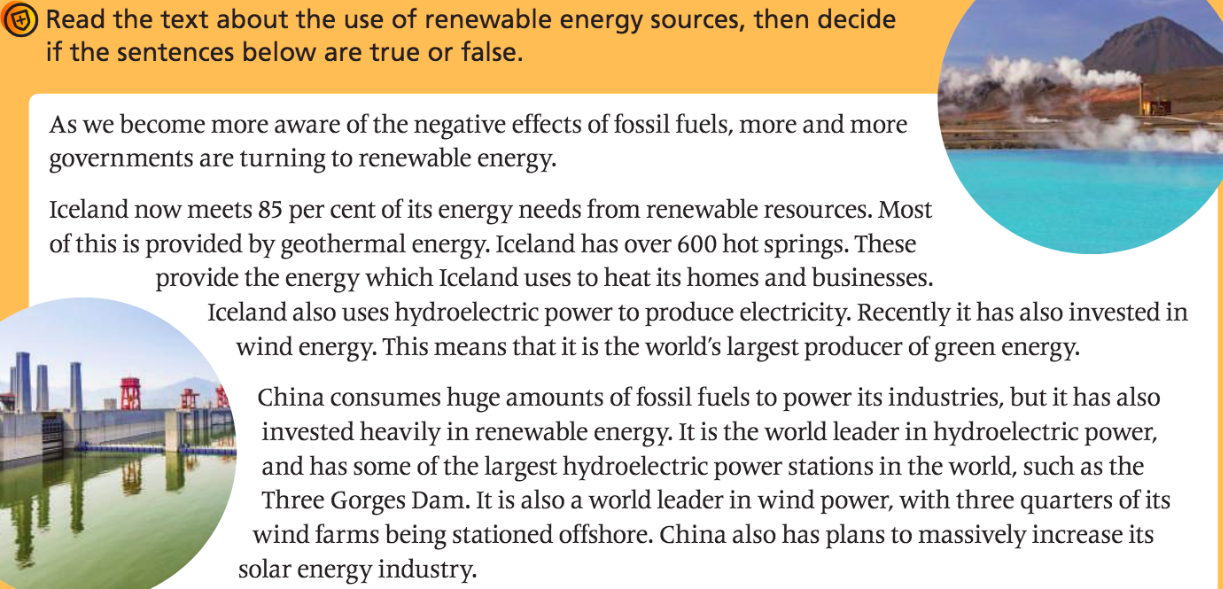 A.- TRUEB.-C.-D.-E.-F.-G.-